          SAVEZ MAŽORETKINJA I POM-PON TIMOVA HRVATSKE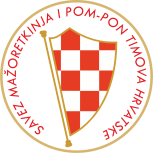 TRENERSKI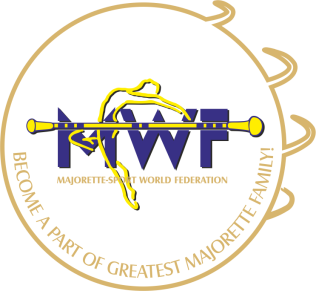 SEMINAR                              VIROVITICA/01.-02.12.2018.         / licencirani treneri i polaznici trenerske škole-obavezni seminar/                                                                                                                                                   PROGRAM:Saturday, 01.12.2018.08,30-09,00-REGISTRATION09,00  - The technique of warm up – preparation, the correct healthy warm up, preparations exercises focusing on improving the flexibility and stretching the muscles15 min. break analysis of gymnastic and acrobatic featuresExplanation of how to begin practicing gymnastic and acrobatic featuresrealization of elements and combination in choreographies, analysis of basic errors12,00-13,00 lunch13.00 – 16.00/Work with equipment pom-pomLevel2.level3.levelCombination of work with equipment and gymnastic, acrobatics elements Work with colours17,00-19,00-Creation of combinations-.Elevations                                    - Ground floor                                  - 1.floor                                  - 2.floor                                  - throwing in the air, rotating…Sunday,02.12.2018 8.30 -10.00/Summary of the practical knowledge, videopresentationEvaluation and errors in choreographies pom pom 10,00 Break10,15-12,30- practical work- levels with pom pon/ levels with baton/ batonflag  choreography MIX/ combinations: baton, pom pon, batonflag13,00 lunch       Please bring : exercise pad, min. 2 pieces of pom pom    SAVEZ MAŽORETKINJA I POM PON TIMOVA HRVATSKE                  MEĐUNARODNI SEMINAR ZA TRENERE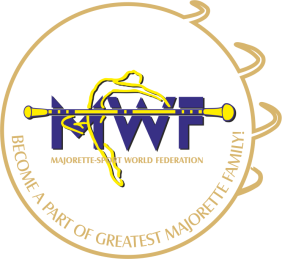 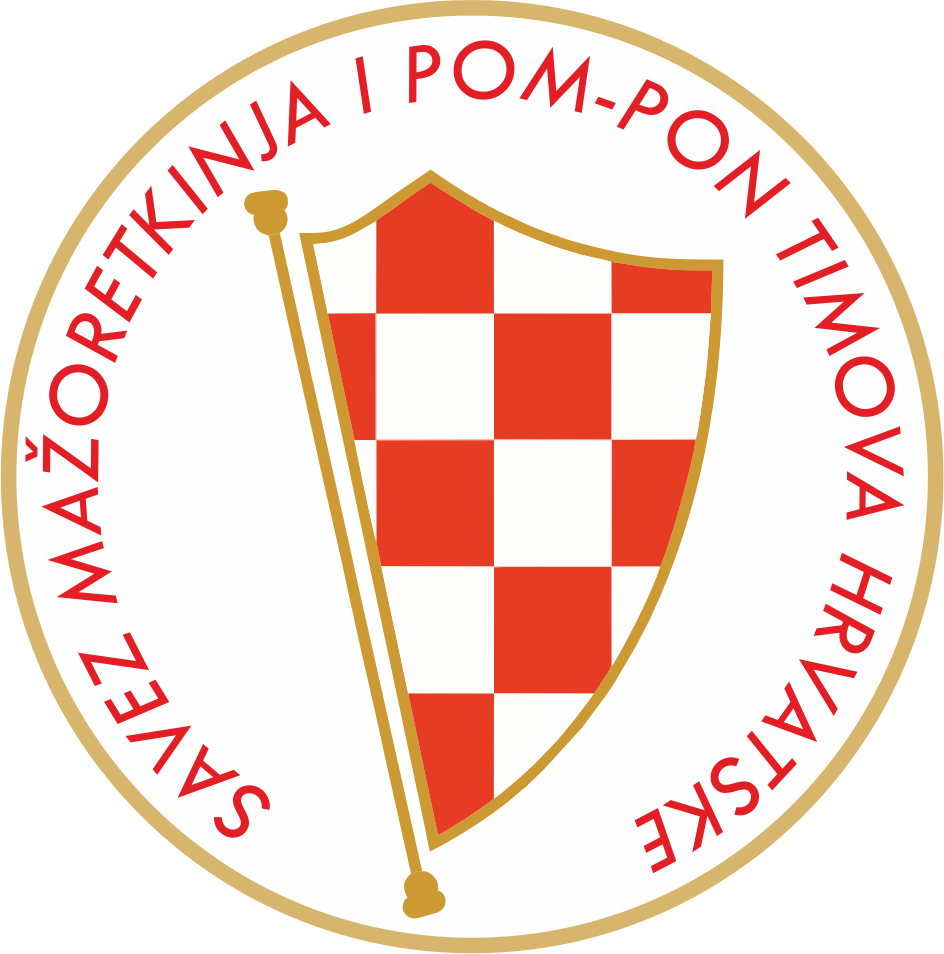                           VIROVITICA/01.-02.12.2018.Sportska dvorana OŠ „I. B. Mažuranić“        ROK PRIJAVE I UPLATE KOTIZACIJE / 15. 11.  2018.VODITELJ SEMINARA:Elena Martinkova/SK-internacionalni sudac, član MWF Komisije za edukaciju, član MWF- Upravnog odbora, voditelj i trener tima „Bona“ /SK-višestruki europski i svjetski prvaci u kategoriji pom ponTreneri i koreografi  tima „BONA“ /SK: Romana Miklkoisova Klára Michaldová KOTIZACIJA: -200,00 KN- polaznik trenerske škole-150,00 KN- licencirani treneri-60,00 KN- članovi tima/ juniori ili seniori- najviše 2 osobe iz svakoga timaUplate  na račun SMPTH-aSAVEZ MAŽORETKINJA I POM-PON TIMOVA HRVATSKEIBAN:HR922484008110190036INFO:E-mail: majorettes.cro@gmail.comMob: 095 960 6669www.smpth-cro.weebly.com
Kristyna Prochazkova 
Kristyna Prochazkova